Publicado en Barcelona el 13/02/2019 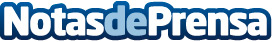 Pacari ofrece una opción gourmet y romántica para San ValentínPropuestas de productos para regalar a los seres queridos el próximo 14 de febrero. Los chocolates Pacari, orgánicos y biodinámicos, han ganado más de 200 premios internacionalesDatos de contacto:Sandra Camprubí 936318450Nota de prensa publicada en: https://www.notasdeprensa.es/pacari-ofrece-una-opcion-gourmet-y-romantica_1 Categorias: Nacional Gastronomía Entretenimiento Consumo Premios http://www.notasdeprensa.es